Задание для обучающихсягруппы Т20Дата 11.02.2021 Преподаватель Глебова Анна ВикторовнаТема: ДисахаридыПовторениеНазвать вещества и определить гомологи и изомеры веществ: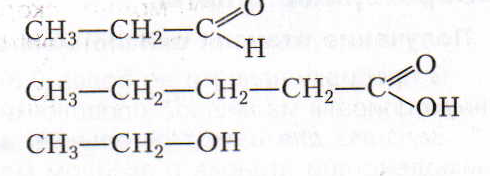 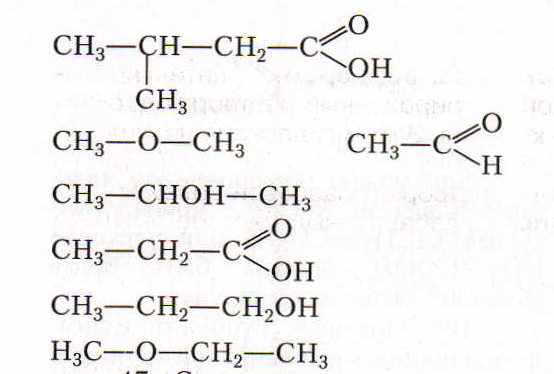 2 Ход урока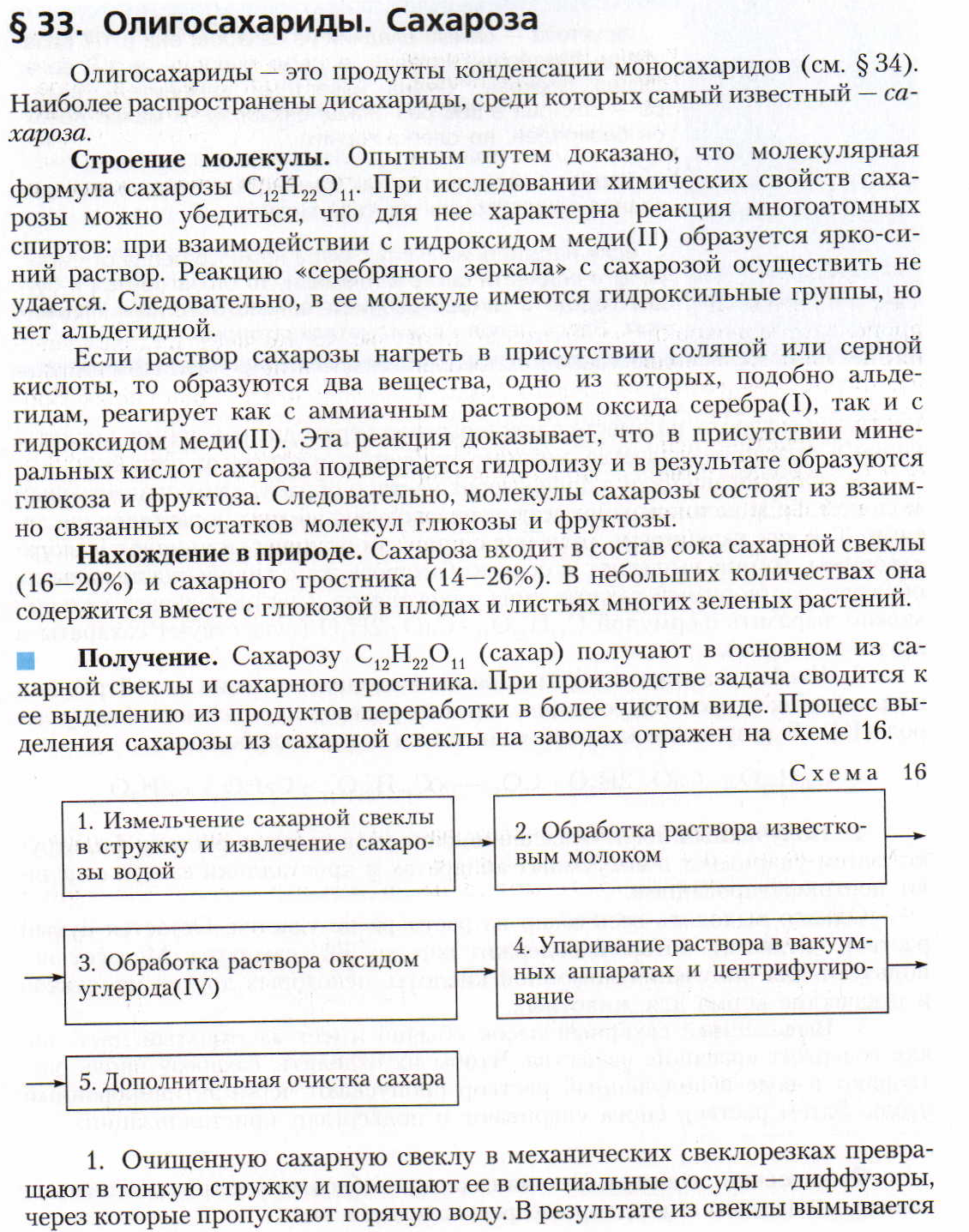 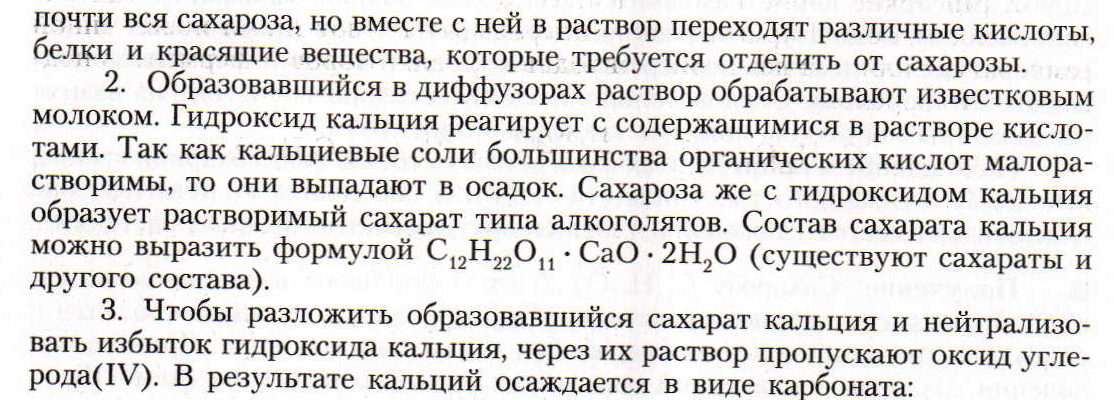 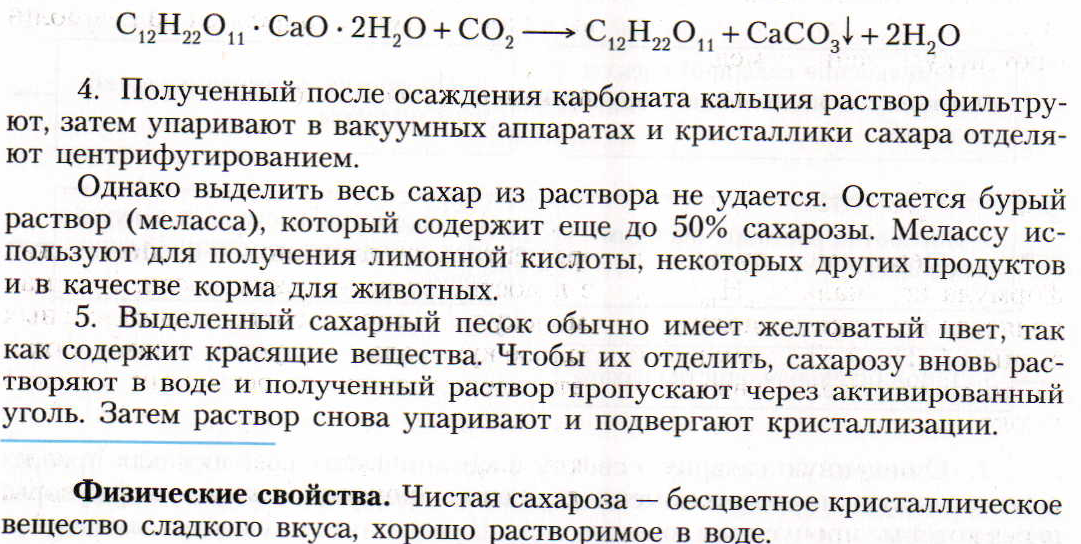 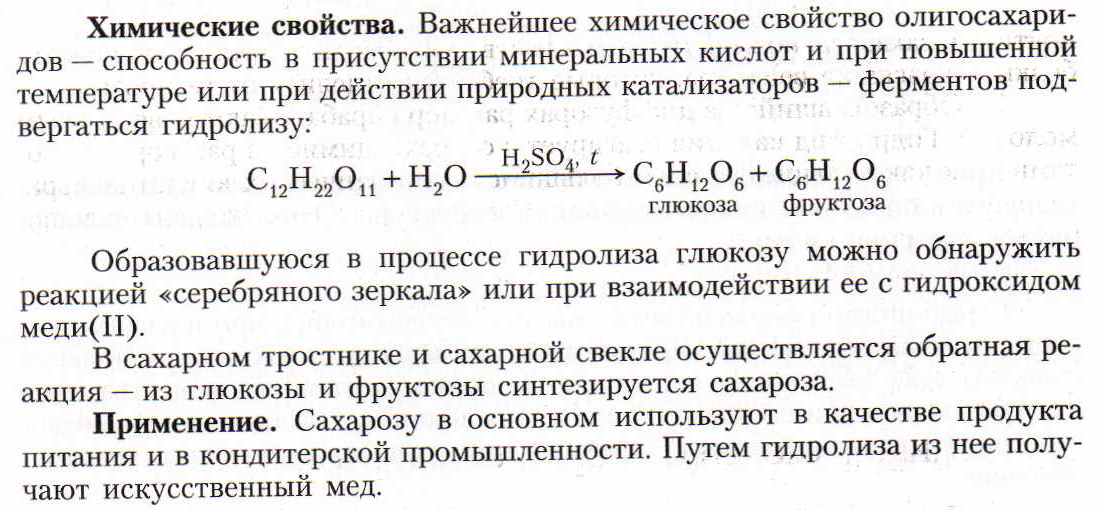 Домашнее заданиеКонспектОтветить на вопросы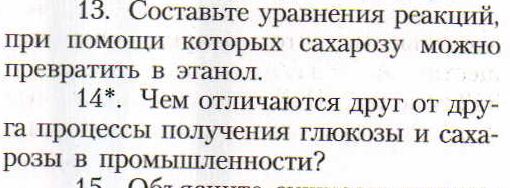 